CURRICULUM VITAE  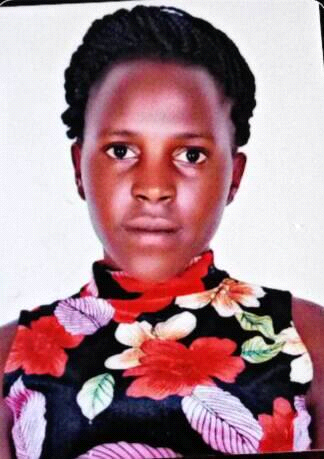 Najjeero.365283@2freemail.comNAME:               NAJJEERO AGE   :                   22 STATUS:              SINGLECOUNTRY   :          UGANDANATIONALITY:          UGANDAN   EDUCATION BACK GROUNDPRIMARY SCHOOL:       ST JOSEPH KALANGALA PRIMARY SCHOOL          PERIOD:           2006 TO 2012            QUALIFICATION:      PRIMARY LEAVING EXAMINATIONS CERTIFICATE (P.L.E)   HIGH SCHOOL:           BUKULULA SENIOUR SECONDARY SCHOOL                                                  PERIOD:               2013 TO 2016      QUALIFICATION:          UGANDA CERTIFICATE OF EDUCATION (U.C.E)                                CERTIFICATE IN FOOD AND NUTRITION WORK EXPERIENCEAFRICAN LOUNGE AND RESULRANTPERIOD:   2011 TO 2013SKILLS:      WAITER AND BED LAYING (HOUSEKEEPING WORK)EXPERIENCE   :        1 YEARKIDDAWALIME BAKERIESPERIOD:   JUNE UP TO NOWSKILLS:                    CAKE BAKER   EXPERIENCE:              9MONTHSOTHER SKILS  GENERAL ASSISTANT WHERE POSSIBLE NOTE: am a very good first leaner and good spokes womanLAUGAGEENGLISH   (EXCELLENT)HOBBIESWATCHING MOVIEREFERENCE;